Отчето реализации муниципальной программы «Культура в муниципальном образовании «Город Всеволожск» на 2021-2025годы»за 2021 год1. Нормативно-правовой акт об утверждении муниципальной программы, нормативно-правовые акты о внесении изменений в муниципальную программу:Постановление администрации МО «Всеволожский муниципальный район» ЛО от 03.11.2020 года № 3659 «Об утверждении муниципальной программы «Культура в муниципальном образовании «Город Всеволожск» на 2021-2025 годы». Изменяющие документы: постановление администрации от 30.12.2020  года № 4548, постановление администрации от 10.03.2021 № 712,  постановление администрации от 24.06.2021 года № 2204, постановление администрации от 18.08.2021 года 
№ 3198, постановление администрации от 29.12.2021 года № 51542.Цели и задачи муниципальной программы:	Целью муниципальной программы являются Развитие единого культурного пространства в МО «Город Всеволожск», создание условий для равного доступа граждан к культурным ценностям и информационным ресурсам, максимальное вовлечение жителей в разнообразные формы творческой и культурно-досуговой деятельности.	В 2021 году программа реализовывалась по основному мероприятию:    Создание условий для организации досуга, развитие местного традиционного народного художественного творчества, сохранения, возрождения и развития народных художественных промыслов	В реализации программы участвует муниципальное автономное учреждение «Всеволожский центр культуры и досуга», подведомственный отделу культуры. 	Всего на реализацию программы в 2021 году из бюджета МО «Город Всеволожск» выделено 51 534,8 тыс. рублей.	Во Всеволожском Центре культуры и досуга действует 37 клубных формирований, в которых занимается 779 участников, из них в 18 детских клубных формированиях  занимается 375 человек в возрасте до 14 лет. 2 творческих коллектива удостоены звания «Народный самодеятельный коллектив».3.Исполнение показателей (индикаторов) муниципальной программы: Исполнение мероприятий по программеАнализ эффективности реализации проводится на основе оценки:Степени достижения целей и решения задач муниципальной программы путем сопоставления фактически достигнутых значений целевых показателей (индикаторов) подпрограммы и их плановых значений, по формуле:Сд = ∑ Сдn/N,  где Сдn = Зф /Зп * 100%, гдеСд - степень достижения целей (решения задач);N - Количество показателей (индикаторов);Сдn - степень достижения значения конкретного показателя;Зф - фактическое значение целевого показателя (индикатора) муниципальной программы;Зп - плановое значение целевого показателя (индикатора) муниципальной программы для целевых показателей (индикаторов).Сдn1 1,025/1,15*100%= 89,13Сдn2 = 19,8/24*100% = 82,5Сдn3 = 285/276*100% = 103,2Сдn4  = 11,55/24*100% = 48,12Сдn5  = 13/10 * 100% = 130Сдn6  = 10/55 * 100% =18,18Сдn7  = 55/55*100% =100 Сд = (89,13+82,5+103,2+48,12+130+18,18+100)/7=81,59;2. Степени соответствия запланированному уровню затрат и эффективности использования средств местного бюджета и иных источников ресурсного обеспечения муниципальной программы  путем сопоставления фактических и плановых объемов финансирования программы по формуле:Уф = Фф / Фп * 100%, гдеУф - уровень финансирования реализации основных мероприятий муниципальной программы;Фф - фактический объем финансовых ресурсов, направленный на реализацию мероприятий муниципальной программы;Фп - плановый объем финансовых ресурсов на реализацию муниципальной программы на соответствующий отчетный период.Уф = 51 534,8/51 534,8* 100% = 100 %;3.Степени реализации мероприятий программы, на основе сопоставления запланированных и фактически выполненных мероприятий по формуле:М = Мф / Мп * 100%, гдеМ - реализация мероприятий программы;Мф - количество фактически исполненных мероприятий программы;Мп - количество запланированных мероприятий программы.1/1*100% = 100Для определения уровня эффективности подпрограммы показатели оценки суммируются с учетом применения взвешенных коэффициентов к каждому показателю:для Сд  - 0,5;для Уф - 0,2;для М - 0,3;81,59*0,5+100*0,2+100*0,3=40,795+20+30= 90,8.Эффективность подпрограммы составляет 90,8 %. Таким образом, подпрограмма считается реализованной с удовлетворительным уровнем.Вывод:Муниципальная программа реализована с удовлетворительным уровнем эффективности.Мероприятия муниципальной программы «Культура в муниципальном образовании «Город Всеволожск» на 2021 – 2025 годы» необходимы для организации досуга, развитие местного традиционного народного художественного творчества, сохранения, возрождения и развития народных художественных промыслов.	Вместе с тем требуется переработка муниципальной программы на 2022 – 2026 годы в связи с внесением изменений в нормативно-правовые акты Ленинградской области.	В соответствии с вышеизложенным разработано и утверждено постановление администрации МО «Всеволожский муниципальный район» от 21.12.2021 №4956 «Об утверждении муниципальной программы «Культура в МО «Город Всеволожск» на 2022-2026 годы»».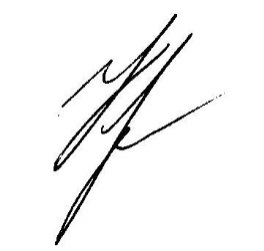 Начальник отдела культуры							     Н.В. КрасковаГизатуллина Рената Флюровна, главный специалист, 8(813-70)25-475, vsevrk@vsevreg.ru№    п/пПоказатель (индикатор)Ед. измеренияЗначение показателяЗначение показателяЗначение показателя№    п/пПоказатель (индикатор)Ед. измеренияПлан (2021 год)Факт(2021 год)Комментарии при отклонении показателя1234561.1Увеличение доли населения, участвующего 
в клубных формированиях%1,151,025Снижение показателя связано с ограничениями  в  связи пандемией коронавируса 1.2Увеличение количества посещений мероприятий (зрителей)Тыс.чел2419,8Снижение показателей посещаемости мероприятий  связано с изменением планов учреждения в связи со сложной эпидемиологической ситуацией  и мерах по борьбе с COVID19, официальном запрете, согласно постановлениям Правительства ЛО на проведение культурно массовых мероприятий.1.3Увеличение доли участников клубных формирований, участвующих 
в областных 
и районных мероприятияхЧел.276285Изменение показателя связано с увеличением участия в мероприятиях, проводимых в онлайн формате1.4Увеличение доли участников клубных формирований – лауреатов 
и дипломантов всероссийских, международных, областных фестивалей 
и конкурсов;%2411,55Снижение показателя связано с пандемией коронавируса и введенными ограничениями посещений1.5Доля мероприятий выставочной, лекционной направленности 
в общем количестве мероприятий;%1013Изменение показателя связано с увеличением участия в мероприятиях, проводимых в онлайн формате1.6Количество мероприятий 
в год по сохранению, использованию 
и популяризации объектов культурного наследия, расположенных 
в МО «Город Всеволожск»Ед.5510Снижение показателя связано с реорганизацией муниципального учреждения «Всеволожский историко-краеведческий музей»  в форме присоединения к муниципальному автономному учреждению «Всеволожский центр культуры и досуга» на основании  постановления  администрации от 09.09.2020 № 28481.7Доля учреждений культуры и  объектов культурного наследия , в отношении которых проведены работы по благоустройству, текущему, капитальному  ремонту, проектированию, реконструкции обеспечению мероприятий по формированию доступной среды жизнедеятельности для инвалидов 
в общем количестве учреждений культуры и  объектов культурного наследия  %5555№    п/пНаименование основного мероприятия программы (подпрограммы)Сумма расходов (руб.)Сумма расходов (руб.)Информация об исполнении мероприятия (пояснения о причинах неисполнения мероприятия)№    п/пНаименование основного мероприятия программы (подпрограммы)ПланФактИнформация об исполнении мероприятия (пояснения о причинах неисполнения мероприятия)123451Создание условий для организации досуга, развитие местного традиционного народного художественного творчества, сохранения, возрождения и развития народных художественных промыслов51 534,851 534,8Уменьшение количества проводимых культурно-массовых мероприятий в связи с недопущением распространения новой коронавирусной инфекции (COVID-19) на территории Всеволожского района и Ленинградской областиИТОГО по программе (подпрограмме)51 534,851 534,8